Publicado en Madrid el 06/06/2018 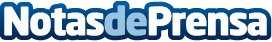 Las averías de coche más frecuentes, según TecmioCuando un vehículo adquiere cierta antigüedad, las averías pueden suponer un desembolso casi continuado para sus propietarios, quienes verán que han de ir 'renovando' pieza a pieza, avería tras avería, su coche. Repuestos Tecmio desvela cuáles son las averías más frecuentes del parque automovilísticoDatos de contacto:TecmioRepuestos para AutosNota de prensa publicada en: https://www.notasdeprensa.es/las-averias-de-coche-mas-frecuentes-segun Categorias: Automovilismo Madrid Consumo Industria Automotriz http://www.notasdeprensa.es